SVETI MARTIN POMAŽE PROSJAKU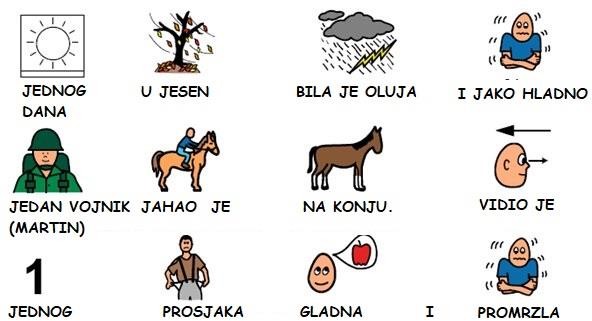 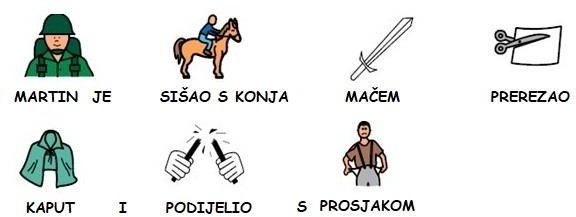 